Poolspel U12 202X-XX-XXKronfågel IshallTid		Match						Zon11:00		Katrineholm Blå – Gnesta IK			Närmast kiosk11:00		Katrineholm Vit – Linden Hockey		Närmast klocka11:30		Katrineholm Blå – Linden Hockey		Närmast kiosk11:30		Gnesta IK – Katrineholm Vit			Närmast klocka12:00		Katrineholm Blå – Katrineholm Vit		Närmast kiosk12:00		Linden Hockey – Gnesta IK			Närmast klockaSpeltid:	2x8 minuterSpelinfo:	3 mot 3 med rullande byten. Vid lika tröjfärg byter ”bortalaget” till alternativa tröjor. Vi spelar med svart puck, regler enligt ”Hemmaplansmodellen” och spelplan enligt nedan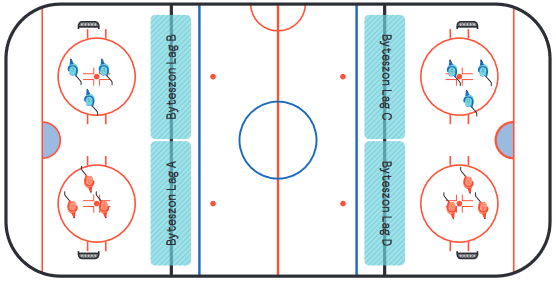 Övrig info: Spelare och ledare går in i ishallen genom spelaringången, föräldrar genom stora entrén på framsidan.Omklädningsrum finns att tillgå från 10:15.Kiosken är öppen med korv, kaffe, frukt, med mera.Kontaktpersoner under dagenLedare - TelefonnummerLycka till och ha roligt!